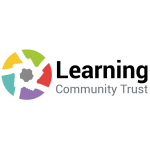 Learning Community TrustDetermined Admissions to Learning Community Trust AcademiesConsultation for proposed changes for September 2021/22 and 2022/3 The 2014 School Admissions Code requires admission authorities to give top priority in their oversubscription criteria to looked after children and previously looked after children who had ceased to be looked after due to an adoption, child arrangements or special guardianship order having been made in respect of them. This priority was limited to previously looked after children in England.Paragraph 1.7 of the 2021 School Admission Code expands the definition of previously looked after children to include those children who were in state care outside of England but who were then adopted. State care is further defined as being in the care of public authorities, religious authorities or other organisations that act in the public benefit and could encompass a wide range of institutions.LCT is consulting on the proposal to expand the definition of looked after children as determined by the new code which will be a statutory requirement for admitting authorities to abide by from September 2021. LCT as a MAT is an admitting authority and needs to abide by this legislation.The proposed changes are shown in the oversubscription criteria for each academy.If you wish to respond to this consultation, then please send you views and comments to The Company Secretary veronica.croft@lct.education by the 20th August 2021.The Learning Community Trust has determined the admissions to all its academies for applications for places for the academic year 2021-2 and 2022-23The Trust has six mainstream academies Charlton Secondary School, Ercall Wood Academy, Hadley Learning Community Primary Phase, Hadley Learning Community Secondary Phase, Wrekin View Primary School and Crudgington Primary SchoolIf there are more applications than places for these academies, then the following oversubscription criteria apply for each academy.Charlton Secondary SchoolChildren with an Education, Health and Care Plan which specifically names the school will be allocated places. After which applications will be considered and in the case of oversubscribed schools the following criteria will be applied:Ercall Wood AcademyChildren with an Education, Health and Care Plan which specifically names the school will be allocated places. After which applications will be considered and in the case of oversubscribed schools the following criteria will be applied:Part of Telford Langley’s attendance area is shared with Ercall Wood Academy. If one of these schools is oversubscribed with in-area applications the places will be allocated up to the admission number in accordance with the priority order. Any parents living in the shared area who cannot be offered a place at their preferred school will then be considered ‘in area’ for a place at the other school in the shared area, if that is one of their preferences.Once all applicants from within the shared area to both schools have been considered, any remaining places at either school will be allocated to out of area applicants in accordance with the priority.Hadley Learning Community Primary PhaseChildren with an Education, Health and Care Plan which specifically names the school will be allocated places. After which applications will be considered and in the case of oversubscribed schools the following criteria will be applied:Part of Hadley Learning Community Primary School’s attendance area is shared with Teagues Bridge Primary School. If one of these schools is oversubscribed with in-area applications the places will be allocated up to the admission number in accordance with the priority order.Any parents living in the shared area who cannot be offered a place at their preferred school will then be considered ‘in area’ for a place at the other school in the shared area, if that is one of their preferences. Once all applicants from within the shared area to both schools have been considered, any remaining places at either school will be allocated to out of area applicants in accordance with the priorityHadley Learning Community Secondary PhaseChildren with an Education, Health and Care Plan which specifically names the school will be allocated places. After which applications will be considered and in the case of oversubscribed schools the following criteria will be applied: Wrekin View Primary SchoolChildren with an Education, Health and Care Plan which specifically names the school will be allocated places. After which applications will be considered and in the case of oversubscribed schools the following criteria will be applied:Crudgington Primary SchoolChildren with an Education, Health and Care Plan which specifically names the school will be allocated places. After which applications will be considered and in the case of oversubscribed schools the following criteria will apply:Definitions used in the above criteriaDistance - If there are insufficient places for all children in any one category, places will be allocated on the basis of distance between home and school as measured by straight line distance with those children closest to the school having priority. Distances are measured using the Council’s computerised mapping system.Siblings - A sibling connection is defined as a brother or sister, step-brother or step-sister, half-brother or half-sister, living at the same address as part of the same family unit and of compulsory school age (i.e. 5-16 years). Adopted siblings are also included. Older siblings must be attending the school on the date the younger sibling is due to start. However, cousins or other relatives who take up residence in a home in order to establish an ‘in catchment area’ address will not be given priority under the sibling criterion.Determined oversubscription criteria for 2021/22 and 2022/23 for Charlton Secondary School1.Those children who are or were previously looked after by Telford & Wrekin or any other local authority, children previously in state care outside of England and have ceased to be in state care as a result of being adoptedReplaced byA 'looked after child' or a child who was previously looked after but immediately after being looked after became subject to an adoption, child arrangements, or special guardianship order including those who appear to have been in state care outside of England and ceased to be in state care as a result of being adopted. A looked after child is a child who is (a) in the care of a local authority, or (b) being provided with accommodation by a local authority in the exercise of their social services functions (see the definition in Section 22(1) of the Children Act 1989).and then:2. Children who live in the school’s defined attendance area.If places are unavailable for all of these local children, then places will be given first to:a) Children living in a rural community entitled to transport provided by the LA specifically for the school. Namely the villages of Roden, Poynton, High Ercall, Walton, Cotwall, Osbaston, Ellerdine, Ellerdine Heath, Eyton upon the Weald Moors, Cold Hatton, Cold Hatton Heath, Waters Upton, Great Bolas, Bolas Heath, Shirlowe, Rodington Heath, Rodington, Rodway, Crudgington, Longdon-on–Tern, Kynnersley, Preston-upon-the-Weald-Moors, Wrockwardine and Walcot, encompassing parts of the civil parishes of Bolas Magna and Ercall Magna.b) those children who have exceptional health reasons where there is written medical evidence that admission to the school is essential for their medicalwellbeing; and thenc) those children who will have on the day of admission a brother(s), sister(s), step brother(s), step sister(s),half-brother(s) or half-sister(s) living as a family at thesame address and who attend the school;d) other children living in the school’s attendance area.3. Children of staff at the school a) where the member of staff has been employed at the school for two or more years at the time at which the application for admission to the school is made, and/or b) the member of staff is recruited to fill a vacant post for which there is a demonstrable skill shortage.4. Any places which remain available will be allocate to children living outside of the school’s attendance area on the priority order a)-c). If there are insufficient places for all children in any one category, places will be allocated on the basis of distance between home and school as measured by straight line distance with those children closest to the school having priority. Distances are measured using the Council’s computerised mapping systemDetermined oversubscription criteria for 2021/22 and 2022/3 for Ercall Wood Academy1.Those children who are or were previously looked after by Telford & Wrekin or any other local authority, children previously in state care outside of England and have ceased to be in state care as a result of being adopted.Replaced byA 'looked after child' or a child who was previously looked after but immediately after being looked after became subject to an adoption, child arrangements, or special guardianship order including those who appear to have been in state care outside of England and ceased to be in state care as a result of being adopted. A looked after child is a child who is (a) in the care of a local authority, or (b) being provided with accommodation by a local authority in the exercise of their social services functions (see the definition in Section 22(1) of the Children Act 1989).and then:2. Children who live in the school’s defined attendance area.If places are unavailable for all of these local children, then places will be given first to:a) those children who have exceptional health reasons where there is written medical evidence that admission to the school is essential for their medicalwellbeing; and thenb) those children who will have on the day of admission a brother(s), sister(s), step brother(s), step sister(s),half-brother(s) or half-sister(s) living as a family at thesame address and who attend the school;c) other children living in the school’s attendance area.3. Children of staff at the school a) where the member of staff has been employed at the school for two or more years at the time at which the application for admission to the school is made, and/or b) the member of staff is recruited to fill a vacant post for which there is a demonstrable skill shortage.4. Any places which remain available will be allocate to children living outside of the school’s attendance area on the priority order 2a)-b). If there are insufficient places for all children in any one category, places will be allocated on the basis of distance between home and school as measured by straight line distance with those children closest to the school having priority. Distances are measured using the Council’s computerised mapping systemDetermined oversubscription criteria for 2021/22 and 2022/3 for Hadley Learning Community  Primary Phase1.Those children who are or were previously looked after by Telford & Wrekin or any other local authority, children previously in state care outside of England and have ceased to be in state care as a result of being adopted.Replaced byA 'looked after child' or a child who was previously looked after but immediately after being looked after became subject to an adoption, child arrangements, or special guardianship order including those who appear to have been in state care outside of England and ceased to be in state care as a result of being adopted. A looked after child is a child who is (a) in the care of a local authority, or (b) being provided with accommodation by a local authority in the exercise of their social services functions (see the definition in Section 22(1) of the Children Act 1989).and then:2. Children who live in the school’s defined attendance area.If places are unavailable for all of these local children, then places will be given first to:a) those children who have exceptional health reasons where there is written medical evidence that admission to the school is essential for their medicalwellbeing; and thenb) those children who will have on the day of admission a brother(s), sister(s), step brother(s), step sister(s),half-brother(s) or half-sister(s) living as a family at thesame address and who attend the school;c) other children living in the school’s attendance area.3. Children of staff at the school a) where the member of staff has been employed at the school for two or more years at the time at which the application for admission to the school is made, and/or b) the member of staff is recruited to fill a vacant post for which there is a demonstrable skill shortage.4. Any places which remain available will be allocate to children living outside of the school’s attendance area on the priority order 2a)-b). If there are insufficient places for all children in any one category, places will be allocated on the basis of distance between home and school as measured by straight line distance with those children closest to the school having priority. Distances are measured using the Council’s computerised mapping system. Determined oversubscription criteria for 2021/2 and 2022/3 for Hadley Learning Community  Secondary Phase1.Those children who are or were previously looked after by Telford & Wrekin or any other local authority, children previously in state care outside of England and have ceased to be in state care as a result of being adopted.Replaced byA 'looked after child' or a child who was previously looked after but immediately after being looked after became subject to an adoption, child arrangements, or special guardianship order including those who appear to have been in state care outside of England and ceased to be in state care as a result of being adopted. A looked after child is a child who is (a) in the care of a local authority, or (b) being provided with accommodation by a local authority in the exercise of their social services functions (see the definition in Section 22(1) of the Children Act 1989).and then:2. Children who live in the school’s defined attendance area.If places are unavailable for all of these local children, then places will be given first to:a) those children who have exceptional health reasons where there is written medical evidence that admission to the school is essential for their medicalwellbeing; and thenb) those children who will have on the day of admission a brother(s), sister(s), step brother(s), step sister(s),half-brother(s) or half-sister(s) living as a family at thesame address and who attend the school;c) Those children who attended the primary school within the Learning Community for at least one academic year prior to the end of year 6d) other children living in the school’s attendance area.3. Children of staff at the school a) where the member of staff has been employed at the school for two or more years at the time at which the application for admission to the school is made, and/or b) the member of staff is recruited to fill a vacant post for which there is a demonstrable skill shortage.4. Any places which remain available will be allocate to children living outside of the school’s attendance area on the priority order 2a)-c). If there are insufficient places for all children in any one category, places will be allocated on the basis of distance between home and school as measured by straight line distance with those children closest to the school havingpriority. Distances are measured using the Council’s computerised mapping system other children living outside of the school’s attendance areaDetermined oversubscription criteria for 2021/22 and 2022/3 for Wrekin View Primary School1.Those children who are or were previously looked after by Telford & Wrekin or any other local authority, children previously in state care outside of England and have ceased to be in state care as a result of being adopted.Replaced byA 'looked after child' or a child who was previously looked after but immediately after being looked after became subject to an adoption, child arrangements, or special guardianship order including those who appear to have been in state care outside of England and ceased to be in state care as a result of being adopted. A looked after child is a child who is (a) in the care of a local authority, or (b) being provided with accommodation by a local authority in the exercise of their social services functions (see the definition in Section 22(1) of the Children Act 1989).and then:2. Children who live in the school’s defined attendance area.If places are unavailable for all of these local children, then places will be given first to:a) those children who have exceptional health reasons where there is written medical evidence that admission to the school is essential for their medicalwellbeing; and thenb) those children who will have on the day of admission a brother(s), sister(s), step brother(s), step sister(s),half-brother(s) or half-sister(s) living as a family at thesame address and who attend the school;c) other children living in the school’s attendance area.3. Children of staff at the school a) where the member of staff has been employed at the school for two or more years at the time at which the application for admission to the school is made, and/or b) the member of staff is recruited to fill a vacant post for which there is a demonstrable skill shortage.4. Any places which remain available will be allocate to children living outside of the school’s attendance area on the priority order 2a)-b). If there are insufficient places for all children in any one category, places will be allocated on the basis of distance between home and school as measured by straight line distance with those children closest to the school having priority. Distances are measured using the Council’s computerised mapping system. Determined oversubscription criteria for 2021/22 and 2022/3 for Hadley Learning Community  Primary Phase1.Those children who are or were previously looked after by Telford & Wrekin or any other local authority, children previously in state care outside of England and have ceased to be in state care as a result of being adopted.Replaced byA 'looked after child' or a child who was previously looked after but immediately after being looked after became subject to an adoption, child arrangements, or special guardianship order including those who appear to have been in state care outside of England and ceased to be in state care as a result of being adopted. A looked after child is a child who is (a) in the care of a local authority, or (b) being provided with accommodation by a local authority in the exercise of their social services functions (see the definition in Section 22(1) of the Children Act 1989).and then:2. Children who live in the school’s defined attendance area.If places are unavailable for all of these local children, then places will be given first to:a) those children who have exceptional health reasons where there is written medical evidence that admission to the school is essential for their medicalwellbeing; and thenb) those children who will have on the day of admission a brother(s), sister(s), step brother(s), step sister(s),half-brother(s) or half-sister(s) living as a family at thesame address and who attend the school;c) other children living in the school’s attendance area.3. Children of staff at the school a) where the member of staff has been employed at the school for two or more years at the time at which the application for admission to the school is made, and/or b) the member of staff is recruited to fill a vacant post for which there is a demonstrable skill shortage.4. Any places which remain available will be allocate to children living outside of the school’s attendance area on the priority order 2a)-b). If there are insufficient places for all children in any one category, places will be allocated on the basis of distance between home and school as measured by straight line distance with those children closest to the school having priority. Distances are measured using the Council’s computerised mapping system. 